Lincoln School of Science & TechnologyT – Shirt Order FormPlease fill out this order form if you would like to order additional school shirts. Return completed order form and payment to your child’s teacher by September 26, 2019. Checks can be made out to Lincoln School of Science & Technology PTO. T – Shirt $9.50 (please indicate quantity)Youth sizes – Small___  Medium___  Large____Adult sizes – Small___  Medium___  Large____  XLarge___  Other___Long Sleeve T – Shirts $11.50 (please indicate quantity)Youth sizes – Small___  Medium___  Large____Adult sizes – Small___  Medium___  Large____  XLarge___  Other___Student Name:________________		Teacher Name:________________*If you have any questions or concerns please contact Thiry Mills @ 371-2847 or millsfam@centurylink.netBox Tops Thanks for supporting our school through your donations of Box Tops!  Did you know that our school receives about $1000 a year through Box Tops donations?  In years past, we were able to purchase recess playground equipment, several wiggle stools for each classroom, and other small items to help students stay focused while learning.Let's see how much we can earn this year!  Please use the collection sheet found within the newsletter or count into groups of 50 and place in a baggie marked with the amount.  Please paperclip Bonus Box tops to sheet and don't tape them on.  They need to be counted separately.  Each class has a collection bin in the classroom. For more information on sweepstakes, contests and products with Box Tops, visit www.btfe.comAny questions?  Contact Tonya Fisher 276-5830 ext 7008Any Box Top Logos are fine. 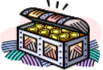 Lincoln’s Music HappeningsHappy beginning of the 2019-2020 school year! My name is Miss Gower and I am the new music teacher. I was born and raised in Canon City, so I truly feel at home in this town. I went to Harrison Elementary school, Canon City Middle School, and then graduated from Canon City High School in 2014. I knew from a very young age that I wanted to be a teacher. When I started band in fifth grade I decided that my passion would be teaching music. After high school I attended Colorado State University Pueblo to obtain my Bachelor’s degree in Music. Currently, I am working to complete my Master’s degree in Education at CSU-Pueblo.I am so excited to be joining the Lincoln team.-Miss Gower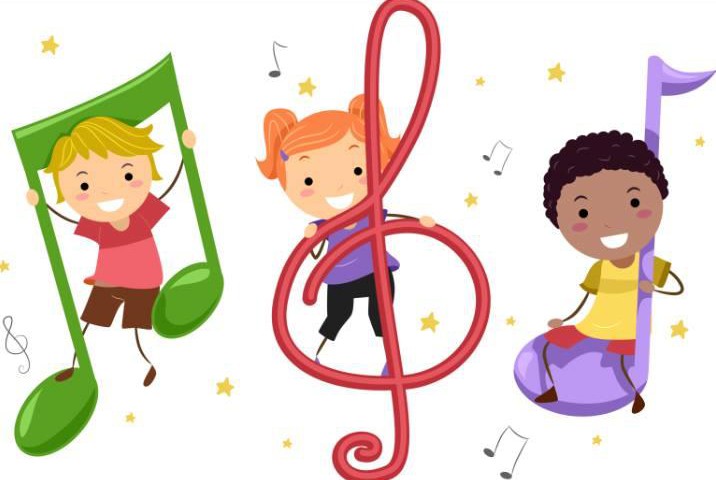 September GATE GrapevineGifted Children Are Not Necessarily Overachievers Upon hearing that a child is gifted, many parents jump to the conclusion that their child is simply smarter than other kids, and therefore is destined to succeed in school and life. While it’s true that gifted kids do have higher IQ’s than their peers, this doesn’t automatically mean that your child will succeed or be more successful simply because they’re gifted.Some kids, as well as adults, are simply overachievers regardless of their IQ. This means that given hard work and perseverance, many people who aren’t gifted are highly successful. To be successful, your child will have to learn to put their giftedness to work, using their talents to make them successful. *Contact Shyla Christiansen if you have questions regarding gifted education in our school district 276-6168. Checkout our website for more information on identification and available resources. https://www.canoncityschools.org/apps/pages/GATEPTO/Accountability meetings are scheduled for the second Thursday of every month.  The first meeting is scheduled for September 12th, 6:15 pm, at Lincoln.  Dinner and childcare is provided.  Please R.S.V.P. to cowboys3@peoplepc.com if you are planning to attend.   Also, the Lincoln School Science & Technology T-shirt order form for any additional student, parent or relative shirt is attached.  Please fill out and send along with payment to your child's teacher or the office by September 26th. Thanks! Thiry Mills PTO President  		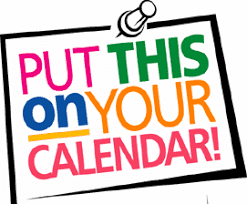 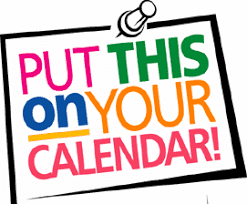 Nutritional ServicesFamilies have until October 3rd to renew their free and reduced meal applications. All benefits from last school year will expire on that date. We welcome families to enjoy a meal with their children! The cost is $3.00 for an adult breakfast and $4 for an adult lunch. Please call the kitchen by 9:30 am to request a lunch.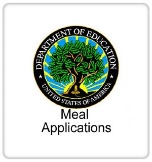 